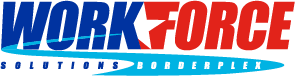 WIOA ADULT & DISLOCATED WORKER PROGRAMFunding through the Workforce Innovation and Opportunity Act (WIOA), some of the services we offer include:GED or High School Equivalency Scholarships for short-term training Career CounselingJob Skills TrainingEmployment Opportunities andWork Based LearningHow Do I Qualify?Are you a resident in the Brewster, Culberson,El Paso, Hudspeth, Jeff Davis or Presidio County?Are you at least 18 years old?  Are you a U.S. Citizen or a non-citizen authorized to work in the United States?If you are male aged 18+, are you registered for Selective Service?Do you meet the income eligible guidelines?Do you receive any government assistance?(Food Stamps, TANF, etc.) Have you been affected by a layoff and/or receiving UI benefits?  Are you a displaced homemaker? Have you already applied for FAFSA?Income Requirements:Required Documents:Picture I.D. - School I.D., Driver’s License, Federal,     State or Local Government issued I.D.U.S Citizen OR Eligible to Work documentation –Social Security card, Birth Certificate (State or Hospital), U.S. Passport, Naturalization Certificate, or Alien Registration Card indicating “Right to Work”Males ONLY - Born on or after January 1, 1960; MUST be registered with Selective Services. Proof of income- check stubs, award letters, government assistance/benefit letters If laid- off must provide layoff letter or UI eligibility letterMilitary spouses must have relocation orders to qualify under displaced homemaker Sign up at https://borderplexjobs.formstack.com/forms/wioa_interest_listFor assistance with form visit your local Workforce Center North Loop Center: 8825 N Loop Dr. El Paso, TX 79907 (915)887-2600Northeast Center: 8941 Dyer St. El Paso, TX 79904 (915)887-2600Family of   1Income: $12,060Family of   2Income: $16,240Family of   3Income: $20,727Family of   4Income: $25,588Family of   5Income: $30,201Family of   6Income: $35,321Family of   7Income: $40,441Family of   8Income: $45,561Family of   9Income: $50,681Family of 10Income: $55,801Family size greater than 10 Income:  Add $5,120 for each person above 10 